APPENDIX IGroup 2—FSM Request for Data on Reimbursable Meal SalesThis page has been left blank for double-sided copying.Request for Data on Reimbursable Meal Sales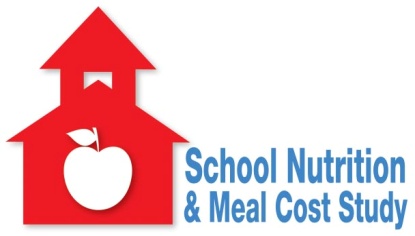 School Name:				School Mathematica ID #	|     |     |     |     |     |     |     |     |Interviewer Mathematica ID #	|     |     |     |     |     |     |     |     |	1.	PROVIDE SCHOOL FOODSERVICE STAFF WITH THE LIST OF NAMES AND IDS AND THE TARGET DATE FOR EACH SAMPLED STUDENT.	2.	ASK FOODSERVICE STAFF TO COMPLETE THE ATTACHED FORM, OR PROVIDE SCHOOL RECORDS THAT INCLUDE THE REQUESTED INFORMATION.	3.	INDICATE THE STATUS OF THE REQUEST BELOW.	□	Complete records were provided by the school			□	Partial records were provided by the school (Describe reason and plans for follow up)	□	No records were provided by the school (Describe reason and plans for follow up)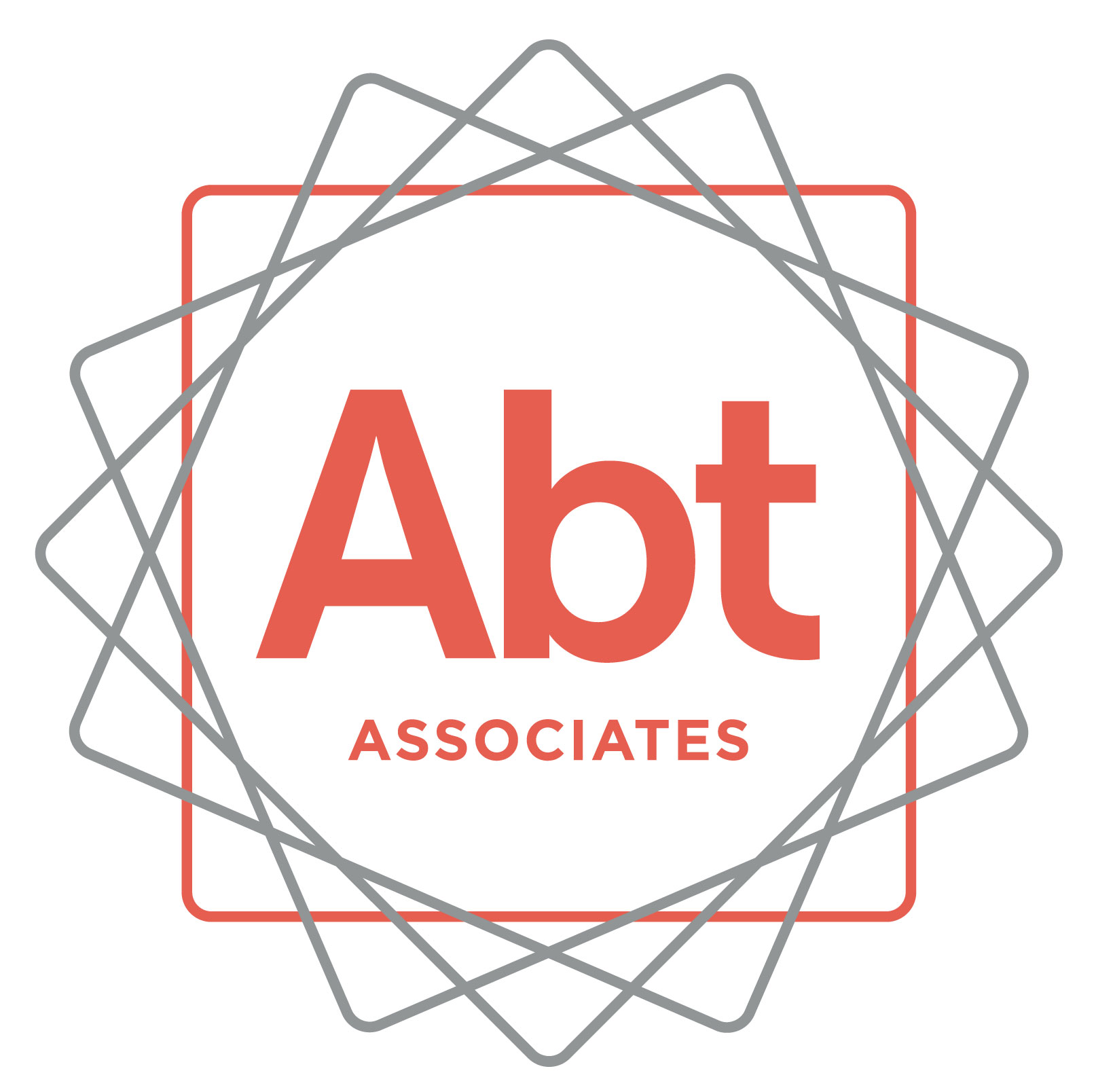 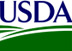 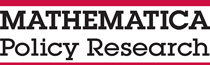 Request for Data on Reimbursable Meal SalesSchool Name: 				School Mathematica ID #					|     |     |     |     |     |     |     |     |Student NameTarget dateStudent IDReimbursable lunch taken on target date (yes/no)Reimbursable breakfast taken on target date (yes/no)Certification Status(Free, reduced price, paid)ExampleJoe Smith5/1/13555555YesNoReduced price